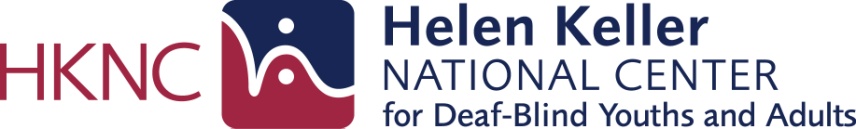 Session 6: Hand Shapes and Places of articulationDocument #7Places of ArticulationThe five places of articulation in Haptic Communication are: The preferred place of articulation may vary from person to person and should be discussed between the provider and receiver prior to initiating Haptic Communication. For example, some individuals may not be comfortable with touch on the knee or lower back. The back and upper arm are the most frequently utilized places of articulation. In certain situations, the hand or knee may be more accessible and may offer more convenient places of articulation. For example, this may be the case in crowded situations when access to the receiver’s back may be limited, or when the Haptics dyad is seated side-by-side on public transit or face-to-face in a restaurant. Haptic signals are rarely given on the foot, but this occasional place of articulation may be used to provide confirmation, clarification, or direction in certain contexts. 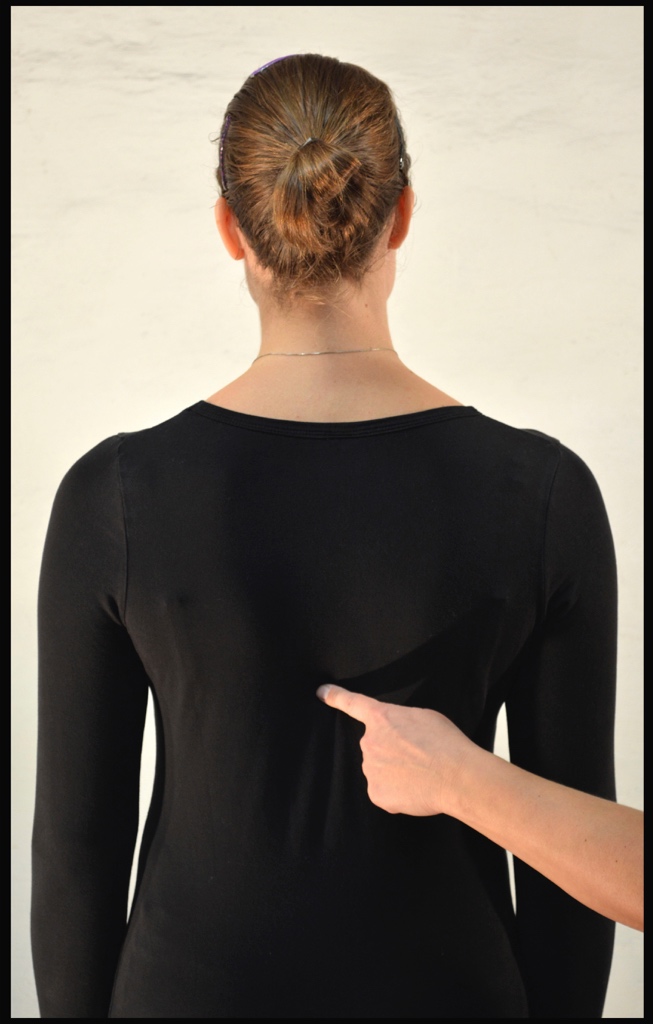 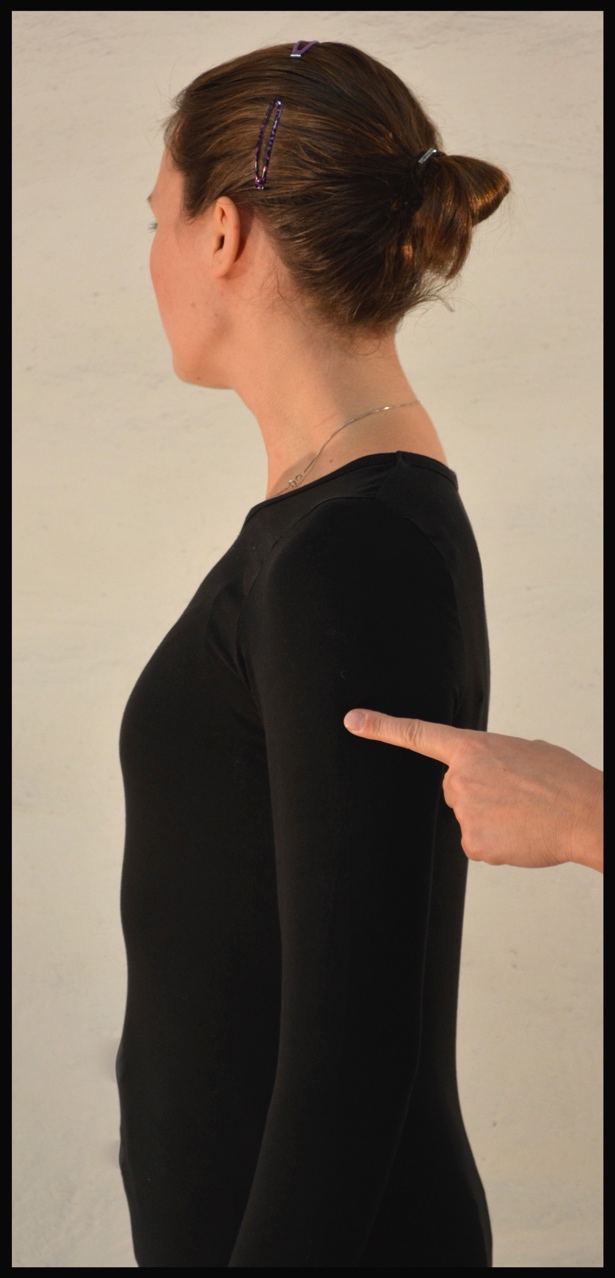 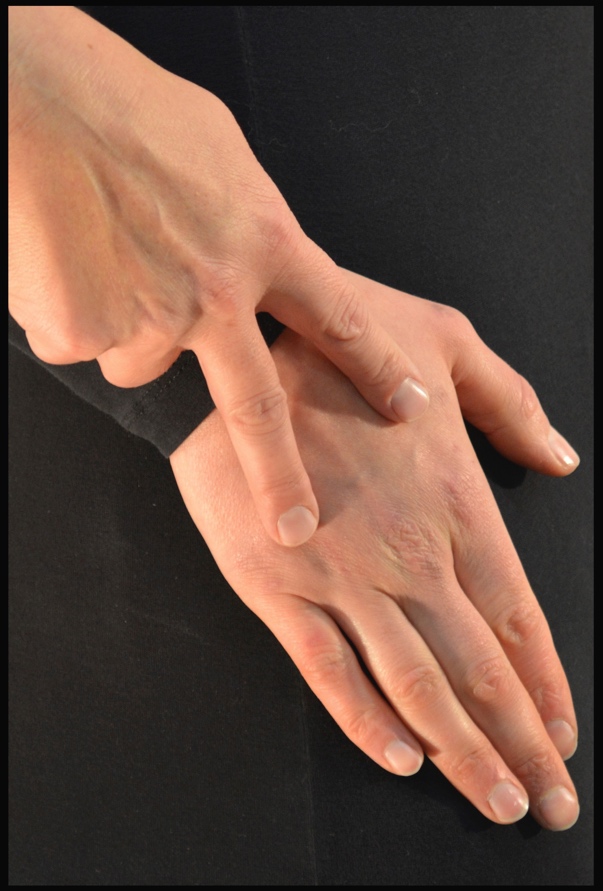 